Домашнее задание «Сортировка и поиск»Задание 1Описать процесс решения. 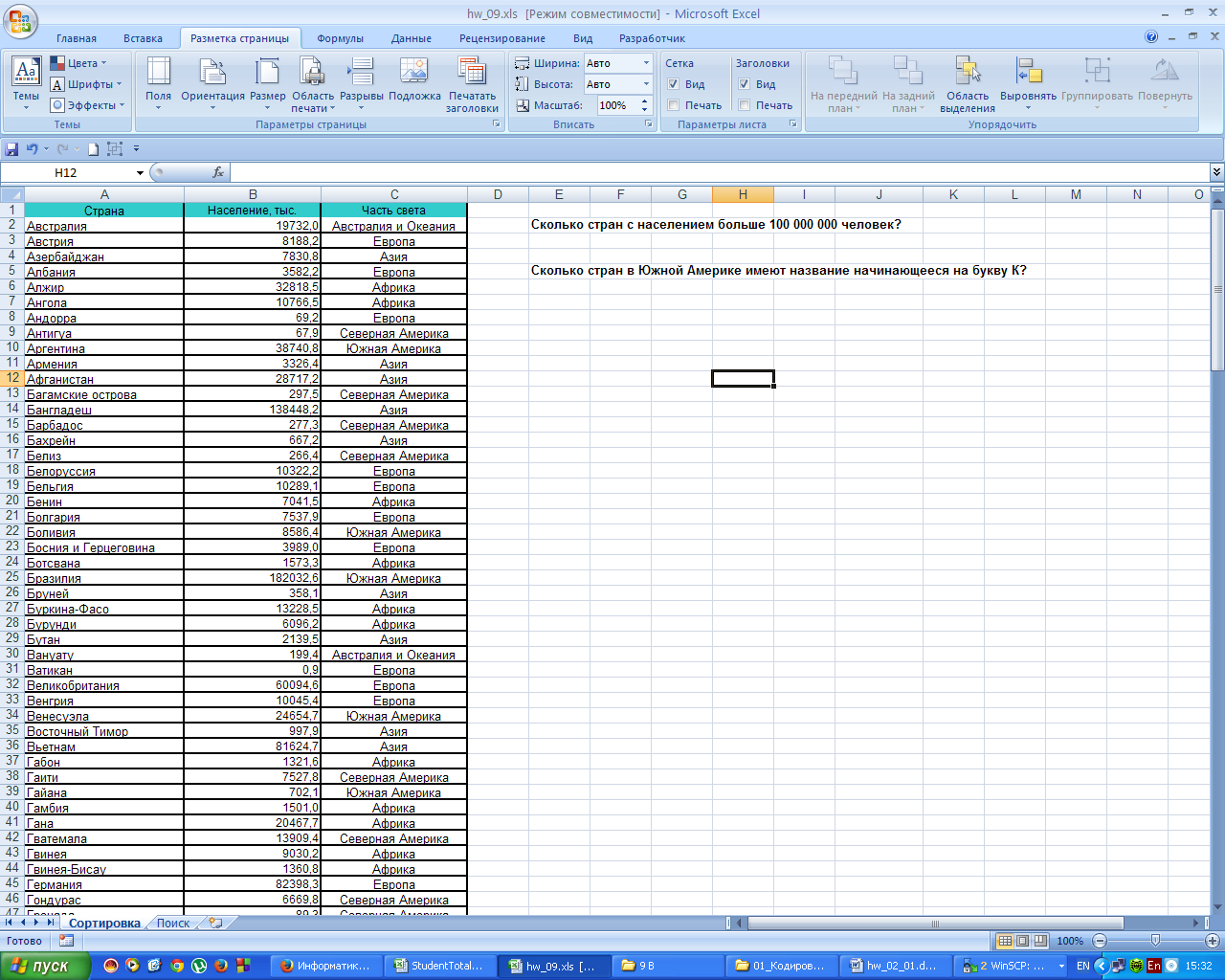 Задание 2Записать формулы для решения.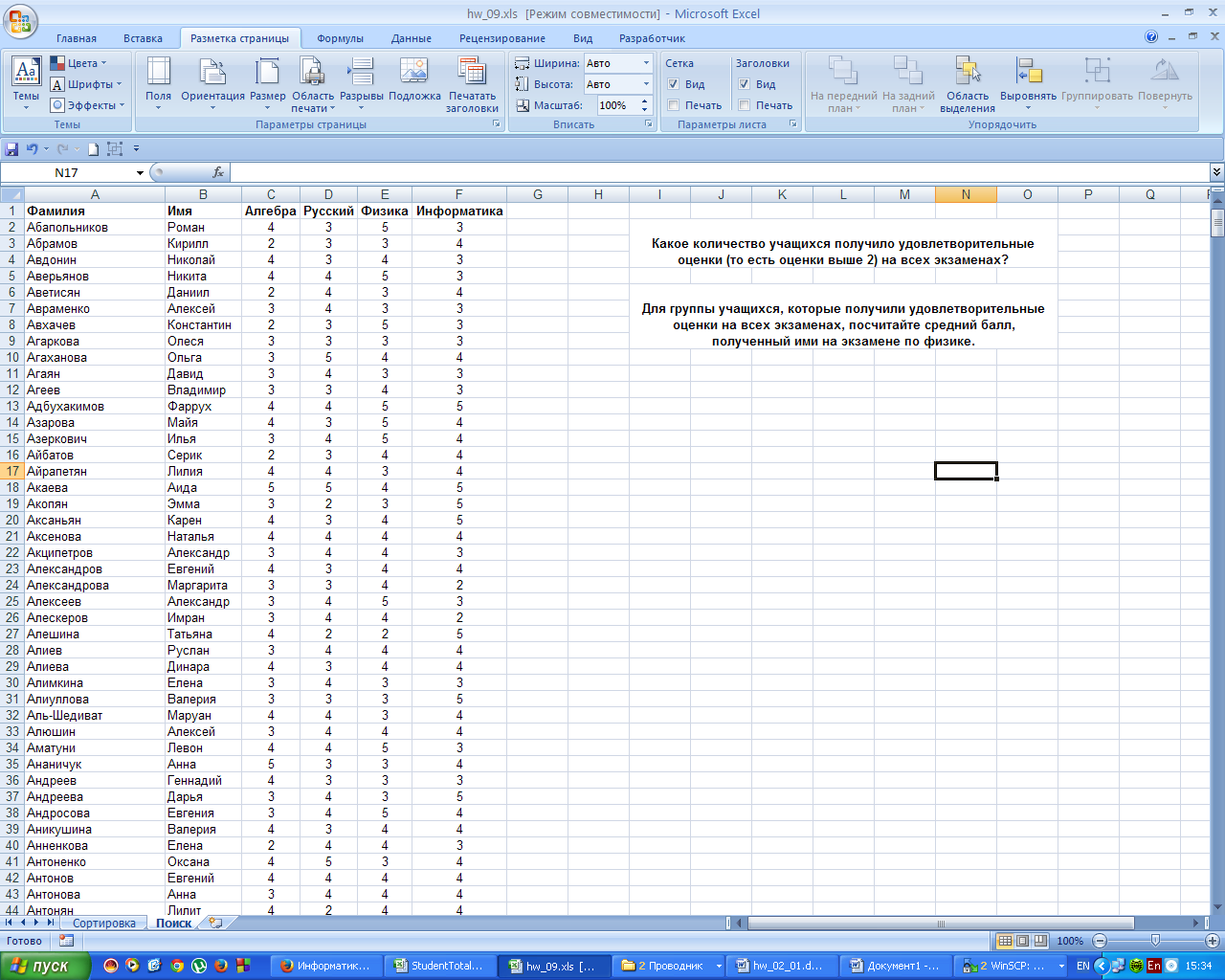 